Второе информационное письмоДом-музей М.А. Волошина (Историко-культурный и мемориальный музей-заповедник «Киммерия М.А. Волошина»)Исследовательская группа «Российская музейная энциклопедия» (Новый институт культурологии)при содействииМинистерства культуры Республики КрымКрымского университета культуры, искусств и туризмаКафедры музеологии Российского государственного гуманитарного университетаНаучно-образовательного центра «Гражданское общество и социальные коммуникации» ИГСУ РАНХиГС при Президенте РФПриглашают Вас принять участие в работеКрымской музеологической школы «Museum Studio»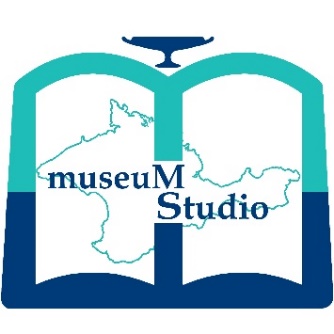 Четвертая сессия 20-26 мая 2019 г., Коктебель, Республика КрымКрымская музеологическая школа – это новационный проект, цель которого – повышение профессионального уровня и квалификации музейных специалистов страны. Формат Школы включает разнообразные формы работы: образовательные модули, мастер-классы, семинар, практические занятия, дискуссии и круглые столы, конкурс студенческих проектов, кинопоказы, которые проводят ведущие эксперты-музеологи, практики музейного дела, специалисты по работе с наследием.Обучающая и дискуссионная площадка для музейных специалистов была торжественно открыта 27 мая 2016 г. Вторая и Третья сессии состоялись в 2017 и 2018 гг. Программа повышения квалификации включала модули: учетно-хранительская работа, экспозиционно-выставочная и культурно-образовательная деятельность. Удостоверения о повышении квалификации получили 107 специалистов из 14-ти регионов страны. По итогам работы этих сессий изданы три выпуска методологических, методических и информационно-справочных материалов «Музейные тетради» с конспектами лекций ведущих музейных экспертов.Слушателям Школы выдается удостоверение о повышении квалификации установленного образца в количестве 36 часовК участию приглашаются сотрудники музеев, специалисты сферы культуры и образования, заинтересованные в повышении уровня профессиональной компетентности, в обсуждении актуальных вопросов музеологии, в тесном общении с музейными специалистами из разных регионов страны.Программа повышения квалификации музейных работников в 2019 г. включает два модуля:Модуль IВыставка как социокультурный феномен и канал коммуникации (теория и практика)Содержание курса (общее количество часов – 36)Тема 1. Выставочная деятельность в контексте государственной культурной политики.Тема 2. Выставка как «коммуникативная система»: научная рефлексия и практический опыт.Тема 3. От концепции до финисажа: этапы создания выставочного проекта, типология выставок.Тема 4. Документационное сопровождение выставочного процесса.Тема 5. Дизайнер и куратор современной выставки: проблемы и успех взаимодействия.Тема 6. Выставка и социокультурная стратификация общества: демонстрация стиля жизни.Тема 7. Образовательные программы к выставке: жанры и смыслы.Тема 8. Медиа-контексты и медиа-контент современной выставки. Тема 9. Современная выставочная деятельность как эффективный механизм в реализации социальных программ.Проектный семинар. Создание концепции выставки. Деловая игра. «Мой личный выставочный блокбастер».Автор курса – Ирина Викторовна Баканова, кандидат филол. наук, заместитель генерального директора Государственного центрального театрального музея им. А.А. Бахрушина; директор Музейного центра Российского государственного гуманитарного университета, профессор кафедры музеологии РГГУ. Участник создания более 120 выставок (как руководитель проектов, куратор или автор концепций). Член Ученого совета ГМИИ им. А.С. Пушкина, член Ученого совета Дома-музея Марины Цветаевой, член Творческого союза художников России, член ИКОМ и ревизионной комиссии ИКОМ РФ, член редколлегии сетевого журнала «Артикульт». Автор более 50 публикаций. Почетный работник высшего профессионального образования РФ (Москва). Модуль IIНаучно-фондовая работа. Научное описание музейных предметовСодержание курса (общее количество часов – 36)Тема 1. Современные проблемы комплектования музейных фондов и Госкаталог.Тема 2. Структура фондов в зависимости от профиля музея. Тема 3. Научно-исследовательская работа. Изучение музейных коллекций.Тема 4. Классификация и описание музейных предметов.Тема 5. Атрибуция музейного предмета.Тема 6. Каталогизация музейного собрания. Тема 7. Каталог-резоне как научное исследование и главный жанр музейного издания.Тема 8. Информационные технологии и оцифровка музейных коллекций.Тема 9. Рукописные отделы и архивы российских музеев: институциональные вопросы.Проектный семинар. Научное описание музейных предметов (предметов археологии, живописи, графики, скульптуры, декоративно-прикладного искусства, современного искусства).Автор курса – Ника Владимировна Лаврентьева, кандидат искусствоведения, музейный хранитель, заведующая отделом «Учебный художественный музей имени И.В. Цветаева» Государственного музея изобразительных искусств им. А.С. Пушкина; старший научный сотрудник Государственного института искусствознания. Участник научных экспедиций, автор многих публикаций (Москва). Также запланированы к проведению:Установочная лекция в программе «Специальный гость»Факультативный семинар «Вопросы сохранения, музеефикации и актуализации историко-культурного наследия»под руководством Марии Елисеевны Каулен, научного куратора КМШ.Круглый стол в рамках темы ИКОМ 2019 года «Музеи как центры культуры: будущее традиции»В новом учебном году продолжит работу студенческая творческая и образовательная площадка “Увлекательная музеология” и будет проведен Третий конкурс студенческих работ.К участию в конкурсе приглашаются студенты профильных вузов страны, желающие пообщаться в профессиональной среде, представить свои первые исследования и проекты, лучшие из которых будут опубликованы и рекомендованы к реализации в музеях. Студентам выдаются сертификаты участника Школы (Информационное письмо о работе студенческой площадки высылается дополнительно).Для участия в работе Школы необходимо:направить заявку по адресу: museum-studio@yandex.ru (см. Приложение 1). Формирование групп заканчивается по мере поступления заявок. Количество мест в группах слушателей ограничено.После поступления заявки вам будет выслан договор и реквизиты на оплату обучения (договор может быть заключен как с юридическим, так и с физическим лицом). Проезд, проживание и питание – за счет направляющей стороны.Для слушателей Школы по списку Оргкомитета предусмотрено бронирование мест на проживание в гостинице «Камелия Кафа» – https://camelia-kafa.com. Бронирование номеров по списку Оргкомитета производится до 1 апреля; после этого срока бронирование мест в гостиницах Коктебеля производится самостоятельно.20 мая – день заезда, 26 мая – день отъезда участников.Стоимость обучения (с выдачей сертификата установленного образца о повышении квалификации в количестве 36 часов):при внесении оплаты до 1 апреля 2019 г. стоимость составит 7 тыс. руб.;при внесении оплаты до 20 апреля – 9 тыс. руб.;при внесении оплаты до 10 мая – 11 тыс. руб. После заключения договора и получения квитанции об оплате вам будет выслано официальное приглашение с сообщением дополнительной информации о работе Школы.Научный куратор проекта:Каулен Мария Елисеевна, кандидат исторических наук, доцент, эксперт исследовательской группы «Российская музейная энциклопедия» (Новый институт культурологии). Заслуженный работник культуры РФКоординаторы проекта: Мирошниченко Наталия Михайловна, кандидат филологических наук, заместитель генерального директора музея-заповедника «Киммерия М.А. Волошина», заведующая Домом-музеем М.А. Волошина. Заслуженный работник культуры КрымаЧувилова Ирина Валентиновна, кандидат исторических наук, руководитель исследовательской группы «Российская музейная энциклопедия» (Новый институт культурологии)Оргкомитет:Астафьева Ольга Николаевна, доктор философских наук, профессор, директор Научно-образовательного центра «Гражданское общество и социальные коммуникации» Института государственной службы и управления Российской академии народного хозяйства и государственной службы при Президенте РФЗубарев Алексей Валентинович, заместитель директора ГБУ РК «Центральный музей Тавриды». Заслуженный работник культуры КрымаКочеляева Нина Александровна, кандидат исторических наук, директор Нового института культурологииСтеблюк Тамара Александровна, генеральный директор ГБУ РК «Историко-культурный, мемориальный музей-заповедник «Киммерия М.А. Волошина». Заслуженный работник культуры Крыма и УкраиныСундиева Аннэта Альфредовна, кандидат исторических наук, профессор кафедры музеологии Российского государственного гуманитарного университета, доцент, эксперт исследовательской группы «Российская музейная энциклопедия» (Новый институт культурологии)Шелягова Анна Александровна, кандидат педагогических наук, доцент, заведующая кафедрой музеологии и библиотечно-информационной деятельности Крымского университета культуры, искусств и туризмаБудем рады ответить на ваши вопросыmuseum-studio@yandex.ruМирошниченко Наталья Михайловна +7(978) 887-18-58 (Коктебель)Чувилова Ирина Валентиновна +7(916)114-45-43 (Москва)До встречи на крымской земле!Приложение 1.ЗАЯВКА на участие в работе Четвертой сессии Крымской музеологической школы20-26 мая 2019 годаФамилия_________________________________________________________________________________________________ Имя__________________ ____________________________________________________________________________________ Отчество_________________________________________________________________________________________________Место работы, подразделение (без сокращений) ____________________________________________________________________________________________________________Должность (без сокращений) ____________________________________________________________________________________________________________Ученая степень, ученое звание ____________________________________________________________________________________________________________E-mail:____________________________________________________________________________________________________ Контактные телефоны:_______________________________________________________________________________ Образовательный модуль, который представляет для Вас интерес:____________________________________________________________________________________________________________ Другие темы, которые Вы хотели бы включить в программу обучения:____________________________________________________________________________________________________________ ____________________________________________________________________________________________________________ Необходимость бронирования места в гостинице и категория номера (оставьте нужный вариант):да / нетместо в двухместном номере / одноместное размещение     даты__________________________________________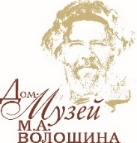 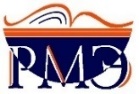 